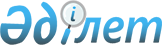 О внесении изменений в постановление Правительства Республики Казахстан
от 14 декабря 2009 года № 2102 "Об утверждении стандарта государственной услуги по регистрации и выдаче разрешений иностранцам и лицам без гражданства на постоянное жительство в Республике Казахстан"
					
			Утративший силу
			
			
		
					Постановление Правительства Республики Казахстан от 28 марта 2012 года № 362. Утратило силу постановлением Правительства Республики Казахстан от 19 февраля 2014 года № 111      Сноска. Утратило силу постановлением Правительства РК от 19.02.2014 № 111 (вводится в действие по истечении десяти календарных дней после дня его первого официального опубликования).

      Правительство Республики Казахстан ПОСТАНОВЛЯЕТ:



      1. Внести в постановление Правительства Республики Казахстан от 14 декабря 2009 года № 2102 «Об утверждении стандарта государственной услуги по регистрации и выдаче разрешений иностранцам и лицам без гражданства на постоянное жительство в Республике Казахстан» (САПП Республики Казахстан, 2009 г., № 59, ст. 512) следующие изменения:



      в стандарте государственной услуги «Регистрация и выдача разрешений иностранцам и лицам без гражданства на постоянное жительство в Республике Казахстан», утвержденном указанным постановлением:



      пункт 3 изложить в следующей редакции:

      «3. Государственная услуга оказывается в соответствии со статьями 2 и 4 Закона от 19 июня 1995 года «О правовом положении иностранцев», статьями 9 и 49 Закона от 22 июля 2011 года «О миграции населения», Правилами документирования населения, утвержденными постановлением Правительства Республики Казахстан от 12 июля 2000 года № 1063.»;



      пункт 7 изложить в следующей редакции:

      «7. Сроки государственной услуги:

      1) с момента сдачи потребителем необходимых документов, указанных в пункте 11 настоящего стандарта, и получения талона о приеме заявления - 60 календарных дней;

      2) иностранцам, прибывшим в Республику Казахстан в соответствии с квотой иммиграции с момента сдачи необходимых документов и получения талона о приеме заявления - 10 календарных дней;

      3) максимально допустимое время ожидания потребителем в очереди при сдаче документов, необходимых для предоставления государственной услуги - 30 минут;

      4) максимально допустимое время обслуживания получателя при осуществлении регистрации - 30 минут.»;



      пункт 11 изложить в следующей редакции:

      «11. Для получения государственной услуги потребитель представляет:

      1) лица, имеющие визу категории «на постоянное жительство»:

      действительный паспорт или документ лица без гражданства с визой категории «на постоянное жительство», которая выдается загранучреждениями Республики Казахстан и подразделениями миграционной полиции;

      две фотографии размера 35x45 мм (фотография должна соответствовать возрасту потребителя и выполнена строго анфас на светлом фоне, причем лицо должно занимать около 75 % общей площади фотографии);

      2) лица, временно пребывающие в Республике Казахстан на ином законном основании:

      заявление-анкету, бланк которой выдается сотрудниками подразделений миграционной полиции;

      документ, подтверждающий наличие либо отсутствие судимости из страны прибытия;

      письменное согласие государства гражданства иностранца, в качестве которого может служить листок убытия, либо другой документ, подтверждающий разрешение на выезд на постоянное жительство за рубеж;

      действительный паспорт или документ лица без гражданства;

      официальную справку о медицинском освидетельствовании, которая выдается органами здравоохранения Республики Казахстан;

      документ о подтверждении платежеспособности в период пребывания в Республике Казахстан установленного образца;

      две фотографии размера 35x45мм (фотография должна соответствовать возрасту потребителя и выполнена строго анфас на светлом фоне, причем лицо должно занимать около 75 % общей площади фотографии).

      Иностранцы, прибывшие в Республику Казахстан в соответствии с квотой иммиграции, предоставляют следующие документы:

      документ, подтверждающий включение в квоту имиграции;

      заявление-анкету, бланк которой выдается сотрудниками подразделений миграционной полиции;

      письменное согласие государства гражданства иностранца, в качестве которого может служить листок убытия, либо другой документ, подтверждающий разрешение на выезд на постоянное жительство за рубеж;

      действительный паспорт или документ лица без гражданства;

      две фотографии размера 35x45 мм (фотография должна соответствовать возрасту потребителя и выполнена строго анфас на светлом фоне, причем лицо должно занимать около 75 % общей площади фотографии).

      Граждане Республики Казахстан, вышедшие из гражданства Республики Казахстан и получившие статус лица без гражданства или гражданство иностранного государства, не выезжая за пределы страны, предоставляют следующие документы:

      заявление-анкету, бланк которой выдается сотрудниками подразделений миграционной полиции;

      действительный паспорт или документ лица без гражданства;

      адресную справку;

      документ об уплате государственной пошлины;

      две фотографии размера 35x45 мм (фотография должна соответствовать возрасту потребителя и выполнена строго анфас на светлом фоне, причем лицо должно занимать около 75 % общей площади фотографии).

      Примечание:

      Оралманам, бывшим соотечественникам, родившимся или ранее состоявшим в гражданстве Казахской Советской Социалистической Республики или Республики Казахстан, а также лицам, имеющим право на приобретение гражданства Республики Казахстан в упрощенном порядке на основании международных договоров Республики Казахстан, и членам их семей представление документа, указанного в абзаце седьмом подпункта 2), не требуется.

      Прием документов органами внутренних дел от посреднических юридических и физических лиц не допускается.

      При вынесении положительного решения о регистрации и выдаче разрешения на постоянное жительство в Республике Казахстан потребитель предъявляет в подразделение миграционной полиции:

      книгу регистрации граждан лица, дающего согласие на регистрацию иностранца либо лица без гражданства;

      документ об уплате государственной пошлины;

      заполненный адресный листок прибытия, бланк которого выдается в подразделениях миграционной полиции;

      заполненный талон статистического учета к листку прибытия, бланк которого выдается в подразделениях миграционной полиции.»;



      пункт 16 изложить в следующей редакции:

      «16. В соответствии со статьей 49 Закона «О миграции населения» в выдаче разрешения на постоянное проживание в Республике Казахстан отказывается иммигрантам, либо выданное ранее разрешение аннулируется:

      1) незаконно прибывшим, а также преследуемым за совершение преступлений по законодательству стран, выходцами из которых они являются;

      2) освободившимся из мест лишения свободы, постоянное место жительства которых до осуждения было за пределами Республики Казахстан;

      3) совершившим преступления против человечества;

      4) не представившим подтверждения своей платежеспособности в порядке и размерах, определяемых Правительством Республики Казахстан, за исключением оралманов, бывших соотечественников, родившихся или ранее состоявших в гражданстве Казахской Советской Социалистической Республики или Республики Казахстан, а также лиц, имеющих право на приобретение гражданства Республики Казахстан в упрощенном порядке на основании международных договоров Республики Казахстан, и членов их семей;

      5) нарушившим законодательство о правовом положении иностранцев в Республике Казахстан;

      6) разжигающим межнациональную и религиозную вражду;

      7) действия которых направлены на насильственное изменение конституционного строя;

      8) выступающим против суверенитета и независимости Республики Казахстан, призывающим к нарушению единства и целостности ее территории;

      9) имеющим судимость за террористическую деятельность, тяжкое или особо тяжкое преступление;

      10) представившим подложные документы либо сообщившим о себе заведомо ложные сведения при обращении с ходатайством о разрешении на постоянное проживание в Республике Казахстан, или без уважительной причины не представившим необходимые документы в сроки, установленные законодательством Республики Казахстан;

      11) выдворенным в течение пяти лет из Республики Казахстан к моменту выдачи разрешения на постоянное проживание в Республике Казахстан;

      12) если это необходимо для защиты прав и законных интересов граждан Республики Казахстан и других лиц;

      13) выехавшим из Республики Казахстан временно и не вернувшимся по истечении шести месяцев после заявленного им срока возвращения в Республику Казахстан;

      14) заключившим брак с гражданами Республики Казахстан, послуживший основанием для получения вида на жительство, в том случае, если этот брак признан недействительным вступившим в законную силу решением суда;

      15) имеющим заболевания, являющиеся противопоказанием для въезда в Республику Казахстан.

      Отказ в выдаче вида на жительство или удостоверения лица без гражданства может быть обжалован в порядке, установленном законодательством Республики Казахстан.»;



      пункт 21 изложить в следующей редакции:

      «21. В случае несогласия с результатами оказанной государственной услуги потребитель подает жалобу в КМП по адресу: город Астана, улица Тәуелсіздік, 1/1, телефон 71-42-62.

      График работы: в рабочие дни с 9.00 до 18.30 часов, с перерывом на обед с 13.00 до 14.30 часов.»;



      пункт 26 изложить в следующей редакции:

      «26. Дополнительную информацию о государственной услуге можно получить по адресу: 010000, город Астана, улица Тәуелсіздк, 1/1, КМП, на интернет-ресурсе МВД: www.mvd.kz в разделе «О деятельности органов внутренних дел», телефон приемной: 8(7172) 71-42-62, ДВД, согласно приложению 1 к настоящему стандарту.».



      2. Настоящее постановление вводится в действие по истечении десяти календарных дней после первого официального опубликования.      Премьер-Министр

      Республики Казахстан                       К. Масимов
					© 2012. РГП на ПХВ «Институт законодательства и правовой информации Республики Казахстан» Министерства юстиции Республики Казахстан
				